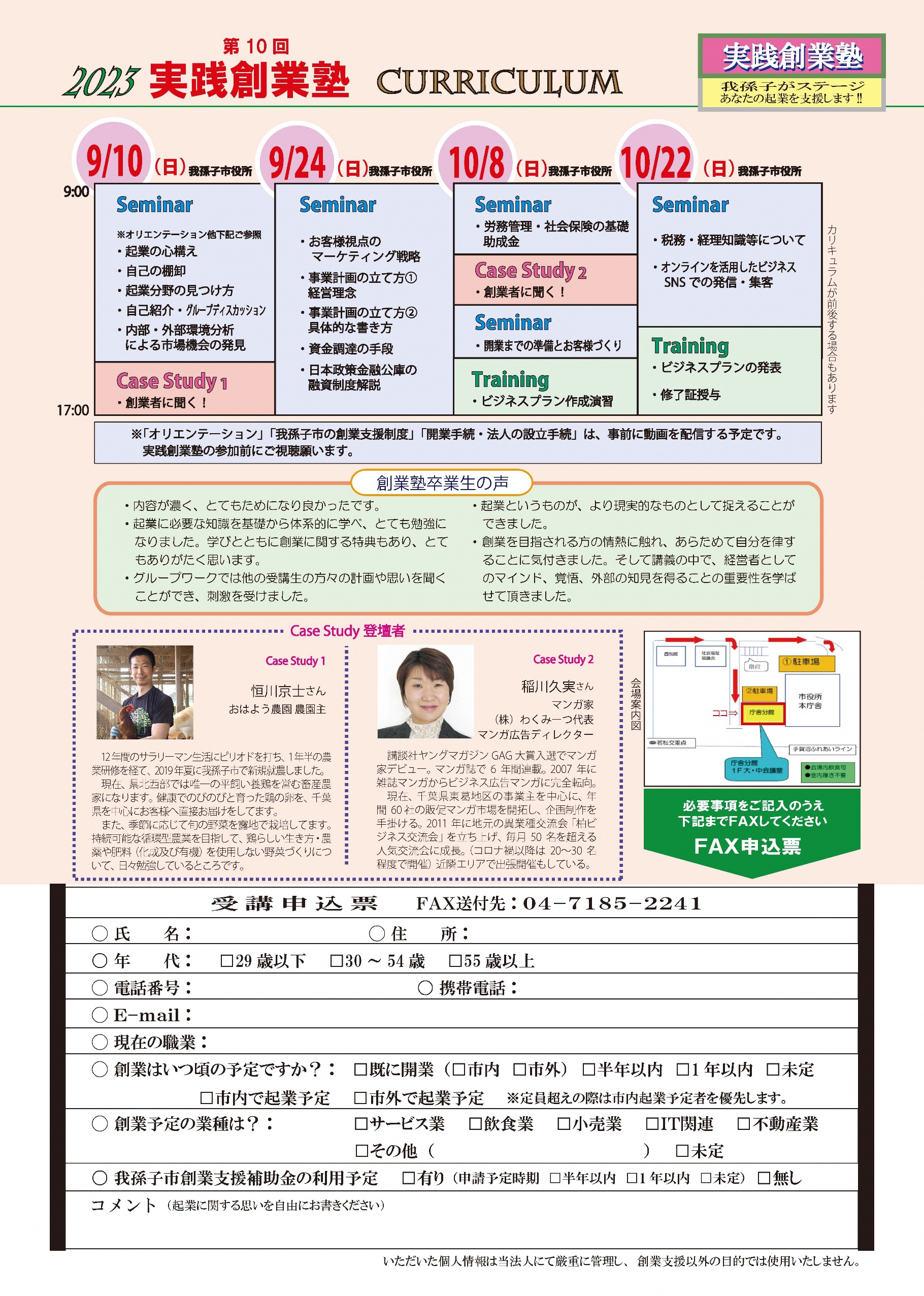 いただいた個人情報は当法人にて厳重に管理し、創業支援以外の目的では使用いたしません。受講申込票　ＦＡＸ：04-7185-2241 　E-mail: acoba@key.ocn.ne.jp◯ 氏　　名：　　　　　　　　　　　◯ 住　　所：◯ 年　　代：　□29歳以下　　□30～54歳　　□55歳以上◯ 電話番号：　　　　　　　　　　　　　　　 ◯ 携帯電話：◯ E-mail：◯ 現在の職業：◯ 創業はいつ頃の予定ですか？：   □既に開業（□市内　□市外）　□半年以内　□1年以内　□未定　　　　　　　　□市内で起業予定　□市外で起業予定　※定員超えの際は市内起業予定者を優先します。◯ 創業予定の業種は？： □サービス業　　□飲食業　　□小売業　　□ＩＴ関連　　□不動産業　　　　　　　　　　　　□その他（　　　　　　　　　　　　　　　　　　　）　　□未定◯ 我孫子市創業支援補助金の利用予定　　□有り（申請予定時期　□半年以内　□1年以内　□未定）　□無しコメント（起業に関する思いを自由にお書きください）